Annual Festival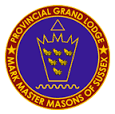 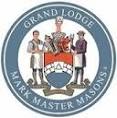 Booking and Dining FormWednesday 25th April 2018Sussex Masonic Centre, 25, Queens Road, Brighton, East Sussex BN1 3YHName: 	. . . . . . . . . . . . . . . . . . . . . . . . . . . . . . . . . . . . . . . . . . . . . . . . . . . . . . . . . .Address: . . . . . . . . . . . . . . . . . . . . . . . . . . . . . . . . . . . . . . . . . . . . . . . . . . . . . . . . 		. . . . . . . . . . . . . . . . . . . . . . . . . . . . . . . . . . . . . . . . . . . . . . . . . . . . . . . . . .		. . . . . . . . . . . . . . . . . . . . . . . . . . . . . . . . . . . . . . . . . . . Post Code:. . . . . . . . . . . .E-Mail:		. . . . . . . . . . . . . . . . . . . . . . . . . . . . . . . . . . . . . . . . . . . . . . . . . . . . . . . . . .Mark Lodge:	. . . . . . . . . . . . . . . . . . . . . . . . . . . . . . . . . . . . .No. . . . . . . . . . . .Mark Rank:	. . . . . . . . . . . . . . . . . RAM Lodge:	. . . . . . . . . . . . . . . . . . . . . . . . . . . . . . . . . . . . .No. . . . . . . . . . .RAM Rank:	. . . . . . . . . . . . . . . . .  Reservations - Please note numbers are limited & seats will be on a first come first served basis.  Please reserve for me . . . . . places(s) for the Mark / Both Ceremonies and Dinner at £25.00  (Delete as necessary)  Special / Dietary Requirements: . . . . . . . . . . . . . . . . . . . . . . . . . . . . . . . . . . . . . . . . . . .   Please reserve for me . . . . . places(s) for the Mark / Both Ceremonies ONLY at £5.00    (Delete as necessary)  If possible I should like to be seated with; . . . . . . . . . . . . . . . . . . . . . . . . . . . . . . . . . . . . . . . . . .   If more than one ticket is ordered, please give the Names, Lodges Names and No. & Ranks for each person on the reverse of this
  form,  Payment;  I enclose a cheque (Payable to Provincial Grand Lodge of MMM of Sussex) for £ . . . . . . . . . .   or,  I confirm that I have paid £ . . . . . . . by BACS payment to Lloyds Bank, Bognor Regis, Sort Code 30-90-99, Account
  No. 00051043.		Referenced <Your Name>GMLOI Festival  Please return (no later than Monday 09th April 2018) to:	Simon Larard						E-Mail:  sussexgmloifestival@gmail.com	15, The Hallands,	St. Andrews Road.	Burgess Hill, 	West Sussex RH15 0PG